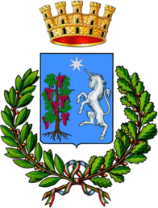 Città di BitettoMedaglia d’Oro al Merito CivileCittà Metropolitana di BariSettore Servizi Sociali – Pubblica Istruzione – Politiche GiovaniliELENCO ESERCIZI COMMERCIALI, FARMACIE E PARAFARMACIE DISPONIBILI AD ACCETTARE I BUONI SPESA, DI CUI ALL’ OCDPC N. 658 DEL 29.03.2020AGGIORNATO AL 22/12/2022VIOLANTE CARNI SNC DI VIOLANTE ANTONIO, via Maddalena 20 tel. 0803825465PUGLIA IN TAVOLA DI RUTIGLIANO ANTONIO, via Beato Giacomo 18 -  tel. 0809934770GRAN DISCOUNT DI INDUDDI CESARE, via Maddalena 25 e via Marconi 44 - tel. 0809920895 - 0808418420SCAROLA ANTONELLA DI SCAROLA ANTONELLA (MERCATINO DELLA FRUTTA), in piazza Immacolata - tel 3409501401POLLERIA DA MICHELE DI BARI, piazza Umberto 23 – tel. 0809920926PARAFARMACIA VITABIOS SRL DI GRASSO MARIA, piazza del Popolo 34/35 - tel. 080992453L’ANGOLO DELLE BONTA’ DI LUIGI SILECCHIA, corso Garibaldi 33 - tel. 0809920029PARAFARMACIA DI MELINO LUCIA, corso Garibaldi 34 - tel. 0803323610SALUMERIA DEL BEATO DI LUCATUORTO NICOLA, via Beato Giacomo 48 – tel. 0803825359DETERLINE SRL DI BERARDI SAVINO, via Nicola Santoro 6 – tel. 3484015674MACELLERIA DA TONINO DI CLAVELLI ANTONIO, piazza di Giesi box 5 – tel. 0809920090 – 3480377067I SAPORI DELLA TERRA DI TURCHIANO GIANDOMENICO, via Palo 34 – tel. 3489886324FARMACIA MARCHESIELLO DI GUADALUPI FRANCESCA, piazza Diaz 38 – tel. 0809921029.DITTA DEMARCO MICHELE DI DEMARCO MICHELE – p.zza Maria SS Immacolata 55 – tel 0809921039FARMACIA MEDITERRANEA DI BLEVE LAURA – via Palo del Colle 74 – tel. 0809921859FARMACIA SANSONNA DR. GIUSEPPE DI SANSONNA GIUSEPPE – via Beato Giacomo 28 – tel. 0809924012.CENTRO SALUMI E FORMAGGI DI LOPS FRANCESCO – via Immacolata 26 – tel. 0803825622.IL MINIMARKET DI DANIELA APPICE – via Nicolai 17 – tel. 0809924945.SUPERMACELLERIA DA GINO di Vernola Luigi – via Beato Giacomo, 8/C – Tel. 080/9924558. MACELLERIA VITELLO D’ORO di Abbatescianna Giuseppe – via Bari n. 63 – Tel.- 0809921516I CAMPI DORATI di Placido Gaetano – via Maddalena, 15 – Tel. – 39256083                                                                                                      Il Responsabile del Settore    F.to Dott.ssa Chimienti Maria Silvia